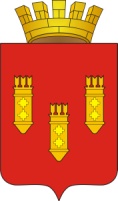              РЕШЕНИЕ       Собрания депутатов            города Алатыря           седьмого созыва  от «30» октября 2023 г. № 102/44-7Об утверждении структуры администрации города АлатыряЧувашской РеспубликиВ соответствии с Федеральным законом от 06 октября 2003 г. № 131-ФЗ «Об общих принципах организации местного самоуправления в Российской Федерации», статьей 25 Устава города Алатыря, Собрание депутатов города Алатыря седьмого созываРЕШИЛО:1. Утвердить структуру администрации города Алатыря Чувашской Республики в редакции приложения к настоящему решению.  2. Признать утратившим силу решение Собрания депутатов города Алатыря седьмого созыва от 26 декабря 2022 г. № 80/31-7 «Об утверждении структуры администрации города Алатыря Чувашской Республики». 3. Настоящее решение вступает в силу с момента принятия.Глава города Алатыря – председатель Собрания депутатов города Алатыря седьмого созыва                                                                                  В.Н. КосолапенковУтвержденарешением Собрания  депутатов 														           города Алатыря седьмого созыва№ 102/44-7  от «30» октября 2023 г.                               СТРУКТУРА АДМИНИСТРАЦИИ ГОРОДА АЛАТЫРЯ                                                       ЧУВАШСКОЙ РЕСПУБЛИКИ        - юридическое лицо		